Douglas Steakley Photography Tours and ExpeditionsLIABILITY RELEASEBig Sur Revealed, September 12, 2015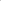 Name (As in Passport)Last_____________________________First_____________________Middle____________________ Address______________________City__________________________State_________Zip_________ Email___________________________Phone__________________________________Release of Liability and Assumption of All Risks (Please read carefully: This is a legally enforceable waiver of rights) I, ___________________________________________acknowledge that I have voluntarily agreed to participate in the photography tour designated on this application. I am participating in this tour or expedition with the knowledge that travel to remote areas may involve risks and dangers including, but not limited to, the forces of nature, roads, trails, hotels, vehicles, high altitude, accident or illness without rapid evacuation or availability of medical supplies, and physical exertion for which I am not prepared. I HEREBY RELEASE, DISCHARGE, INDEMNIFY HOLD HARMLESS AND AGREE NOT TO SUE DOUGLAS STEAKLEY FOR ANY INJURY, DEATH OR DAMAGE TO OR LOSS OF PERSONAL PROPERTY ARISING OUT OF, OR IN CONNECTION WITH, MY PARTICIPATION IN THE ABOVE MENTIONED TOUR FROM WHATEVER CAUSE, INCLUDING THE ACTIVE OR PASSIVE NEGLIGENCE OF DOUGLAS STEAKLEY OR OTHER PARTICPANTS IN THE TOUR. I HEREBY AGREE TO BE RESPONSIBLE FOR MY OWN WELFARE AND ACCEPT ANY AND ALL RISKS OF DELAY, UNANTICIPATED EVENTS, ILLNESS, INJURY, EMOTIONAL TRAUMA, OR DEATH AND VERIFY THIS STATEMENT BY PLACING MY INTIALS HERE: _________. RELEASE: I acknowledge that the cost of my photography tour with Douglas Steakley is based upon trip participants executing this Release of Liability and Assumption of All Risks. Therefore, as a lawful consideration for being permitted to participate on this trip, I hereby RELEASE AND DISCHARGE DOUGLAS STEAKLEY AND HIS AGENTS AND EMPLOYEES FROM ANY AND ALL LIABILITY ARISING FROM MY PARTICIPATION IN THIS TOUR OR EXPEDITION. I further agree that this release shall be legally binding upon myself, my heirs, successors, assigns and legal representatives; it being my intention to fully assume all the risk of travel and to release Douglas Steakley from any and all liabilities to the maximum extent permitted by law. KNOWING AND VOLUNTARY EXECUTION: I have carefully read and fully understand the contents and legal ramifications of this agreement including refund policies and limitation of liability. I understand this is a legally binding, enforceable contract and sign it on my own free will. I agree that if any portion of this agreement is found to be void or unenforceable, the remaining portions shall remain in full force and effect. Signature of Applicant ________________________________________  Date__________________Douglas Steakley Photography Tours And Expeditions P.O. Box 736, Carmel Valley, CA. 93924www.douglassteakley.comdoug@douglassteakley.com831-601-0632